___________________тел.: (8-84348) 3-84-96, факс: (8-84348) 3-84-46, Shah.Nsm@tatar.ru _____________РЕШЕНИЕСовета Шахмайкинского  сельского поселения Новошешминского муниципального района Республики Татарстанот « 15 » декабря 2017 года                                                                        № 36-86«О внесении изменений и дополнений   в Устав муниципального образования «Шахмайкинское сельское поселение» Новошешминского муниципального района Республики Татарстан», утвержденногорешением Совета Шахмайкинского сельского поселения Новошешминского муниципального района Республики Татарстанот 10 марта 2015 года № 49-125»»        В соответствии с Федеральным законом от 06 октября 2003 года                                      № 131-ФЗ «Об общих принципах организации местного самоуправления в Российской Федерации», статьей 3 Федерального закона от 03 апреля 2017 года                              № 64-ФЗ «О внесении изменений в отдельные законодательные акты Российской Федерации в целях совершенствования государственной политики в области противодействия коррупции», статьей 3 Федерального закона от 30 октября 2017 года № 299-ФЗ «О внесении изменений в отдельные законодательные акты Российской Федерации», Законом Республики Татарстан от 07 октября 2017 года № 75-ЗРТ «О внесении изменений в Закон Республики Татарстан «О местном самоуправлении в Республике Татарстан», Совет Шахмайкинского сельского поселения Новошешминского муниципального района Республики Татарстан, РЕШАЕТ:Внести следующие изменения и дополнения в Устав муниципального образования «Шахмайкинское сельское поселение Новошешминского муниципального района Республики Татарстан»:	- ч. 1 ст. 6 дополнить п. 14 со следующим содержанием:«оказание содействия развитию физической культуры и спорта инвалидов, лиц с ограниченными возможностями здоровья, адаптивной физической культуры и адаптивного спорта»;- часть 3 статьи 19 дополнить пунктом 5 следующего содержания:«проект стратегии социально – экономического развития муниципального образования»;- ст. 30 дополнить частью 4 1 следующего содержания: «4 1. Встречи депутата с избирателями проводятся в помещениях, специально отведенных местах, а также на внутридворовых территориях при условии, что их проведение не повлечет за собой нарушение функционирования объектов жизнеобеспечения, транспортной или социальной инфраструктуры, связи, создание помех движению пешеходов и (или) транспортных средств либо доступу граждан к жилым помещениям или объектам транспортной или социальной инфраструктуры. Уведомление органов исполнительной власти с Республики Татарстан или органов местного самоуправления о таких встречах не требуется. При этом депутат вправе предварительно проинформировать указанные органы о дате и времени их проведения.»;2) дополнить частью 4 2 следующего содержания:«4 2. Органы местного самоуправления определяют специально отведенные места для проведения встреч депутатов с избирателями, а также определяют перечень помещений, предоставляемых органами местного самоуправления для проведения встреч депутатов с избирателями, и порядок их предоставления.»;3) дополнить частью 4 3 следующего содержания:«4 3. Встречи депутата с избирателями в форме публичного мероприятия проводятся в соответствии с законодательством Российской Федерации о собраниях, митингах, демонстрациях, шествиях и пикетированиях.»;4) дополнить частью 4 4 следующего содержания:«4 4. Воспрепятствование организации или проведению встреч депутата с избирателями в форме публичного мероприятия, определяемого законодательством Российской Федерации о собраниях, митингах, демонстрациях, шествиях и пикетированиях, влечет за собой административную ответственность в соответствии с законодательством Российской Федерации.»;5) дополнить частью 7 следующего содержания:«7 Депутат Совета Поселения, осуществляющий свои полномочия на постоянной основе, не вправе:- заниматься предпринимательской деятельностью лично или через доверенных лиц, участвовать в управлении коммерческой организацией или в управлении некоммерческой организацией (за исключением участия в управлении совета муниципальных образований Республики Татарстан, иных объединений муниципальных образований, политической партией, участия в съезде (конференции) или общем собрании иной общественной организации, жилищного, жилищно-строительного, гаражного кооперативов, садоводческого, огороднического, дачного потребительских кооперативов, товарищества собственников недвижимости), кроме случаев, предусмотренных федеральными законами, и случаев, если участие в управлении организацией осуществляется в соответствии с законодательством Российской Федерации от имени органа местного самоуправления»;- часть 1 статьи 34 дополнить пунктом 41 следующего содержания:«утверждение стратегии социально – экономического развития муниципального образования»;- ч.5 ст.44 заменить словами «Глава муниципального образования должен соблюдать ограничения, запреты, исполнять обязанности, которые установлены Федеральным законом от 25 декабря 2008 года № 273-ФЗ «О противодействии коррупции», Федеральным законом от 3 декабря 2012 года № 230-ФЗ                      «О контроле за соответствием расходов лиц, замещающих государственные должности, и иных лиц их доходам», Федеральным законом от 7 мая 2013 года                № 79-ФЗ «О запрете отдельным категориям лиц открывать и иметь счета (вклады), хранить наличные денежные средства и ценности в иностранных банках, расположенных за пределами территории Российской Федерации, владеть и (или) пользоваться иностранными финансовыми инструментами.»;- п.16 ч.1 ст. 47 читать в новой редакции:«16) несоблюдение ограничений, запретов, неисполнение обязанностей, которые установлены Федеральным законом от 25 декабря 2008 года № 273-ФЗ                  «О противодействии коррупции», Федеральным законом от 3 декабря 2012 года                   № 230-ФЗ "О контроле за соответствием расходов лиц, замещающих государственные должности, и иных лиц их доходам", Федеральным законом от 7 мая 2013 года № 79-ФЗ "О запрете отдельным категориям лиц открывать и иметь счета (вклады), хранить наличные денежные средства и ценности в иностранных банках, расположенных за пределами территории Российской Федерации, владеть и (или) пользоваться иностранными финансовыми инструментами.»;- ст. 71 дополнить ч. 12 со следующим содержанием:«Муниципальные нормативные правовые акты, затрагивающие права, свободы и обязанности человека и гражданина, устанавливающие правовой статус организаций, учредителем которых выступает муниципальное образование, а также соглашения, заключаемые между органами местного самоуправления, вступают в силу после их официального опубликования (обнародования).»;- ст. 88 дополнить ч. 4 со следующим содержанием:«Изменения и дополнения, внесенные в устав муниципального образования и изменяющие структуру органов местного самоуправления, разграничение полномочий между органами местного самоуправления (за исключением случаев приведения устава муниципального образования в соответствии с федеральными законами, а также изменения полномочий, срока полномочий, порядка избрания выборных должностных лиц местного самоуправления) вступают в силу после истечения срока полномочий представительного органа муниципального образования, принявшего муниципальный правовой акт о внесении указанных изменений и дополнений в устав муниципального образования.».2. Опубликовать (обнародовать) настоящее решение на официальном сайте Новошешминского муниципального района http://novosheshminsk.tatarstan.ru, на официальном сайте официального портала правовой информации Республики Татарстан» в информационно - телекоммуникационной сети «Интернет» http://pravo.tatarstan.ru. в течение 7 дней со дня поступления из Управления Министерства юстиции Российской Федерации по Республике Татарстан. 3. Контроль за исполнением настоящего решения возложить на постоянную комиссию по законности, землепользованию и благоустройству территорий Совета Шахмайкинского сельского поселения.Глава Шахмайкинского сельского поселенияНовошешминского муниципального районаРеспублики Татарстан				                          И.Г.ГаризовСОВЕТ  ШАХМАЙКИНСКОГО СЕЛЬСКОГО ПОСЕЛЕНИЯНОВОШЕШМИНСКОГОМУНИЦИПАЛЬНОГО РАЙОНАРЕСПУБЛИКИ ТАТАРСТАНУл.Центральная, д.40,с. Шахмайкино,423183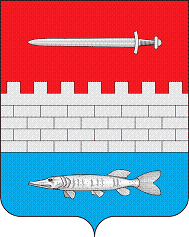 ТАТАРСТАН РЕСПУБЛИКАСЫЯҢА ЧИШМӘМУНИЦИПАЛЬ РАЙОНЫ ШАХМАЙ АВЫЛ  ҖИРЛЕГЕСОВЕТЫҮзәк  урам, 40Шахмай авылы,423183